Podklad pro zpracovatele cenové nabídkyNázev akce:	ČSK 1 Bernartice – obnova čerpadel Současný stav:V čerpací stanici bylo osazeno čerpadlo SIGMA 100 GFHU – 270, druhé čerpadlo chybí. Počátkem roku (leden) 2019 došlo k poruše tohoto jediného čerpadla a čerpací stanice byla provizorně osazena vypůjčeným čerpadlem. Ovládání stávajícího čerpadla je pomocí plováku. Výtlak a armatury se nachází v nevyhovujícím stavu.Návrh řešení:Předpokládáme výměnu stávajícího čerpadla za 2 ks kalového čerpadla Hidrostal velikosti C s tvrzeným oběžným kolem, včetně spouštěcího zařízení. Čerpadla budou vybavena zpětnou klapkou. Zároveň dojde k obnově armatur a potrubí výtlaku.Před vlastní instalací čerpadel bude provedeno vyčištění jímky a její odstavení. Dojde k instalaci nové ponorné hydrostatické sondy pro měření výšky hladiny.Součástí dodávky bude i obnova elektrického ovládání čerpadel, dojde k umístění rozvaděče pro ovládání a jištění čerpadel.Položkový rozpočet prací je uveden v příloze č. 2.Před sestavením cenové nabídky doporučujeme uskutečnit osobní prohlídku stavu ČSK. Prohlídka možná po domluvě s  obsluhou ČOV Bernartice: p. Aleš Toman, tel.: +420 724 147 429, ČEVAK a.s.Pavel SouhradastarostaPříloha č. 1 – fotodokumentacePříloha č. 2 – položkový rozpočet pracíFotodokumentace:Čerpací stanice 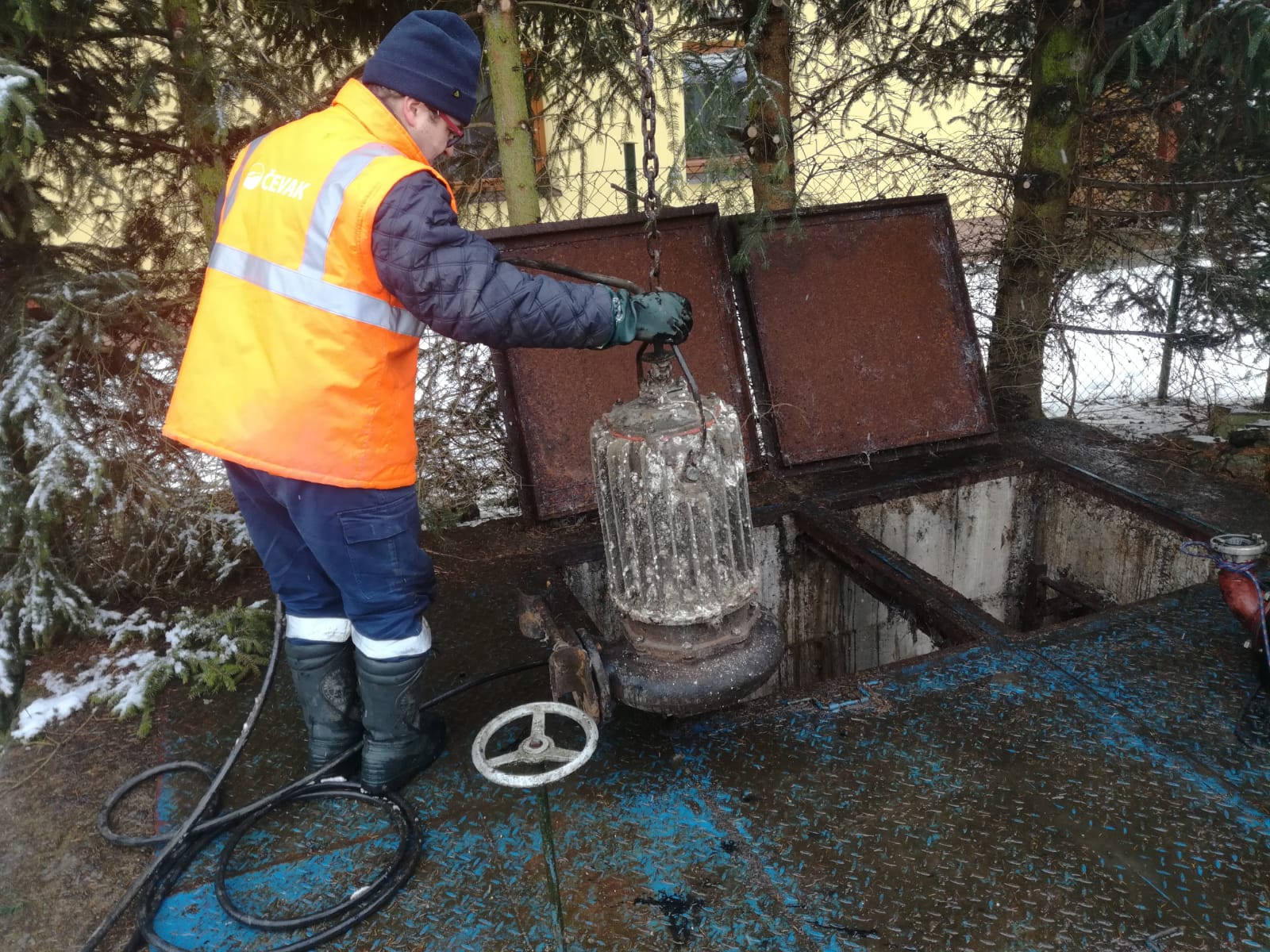 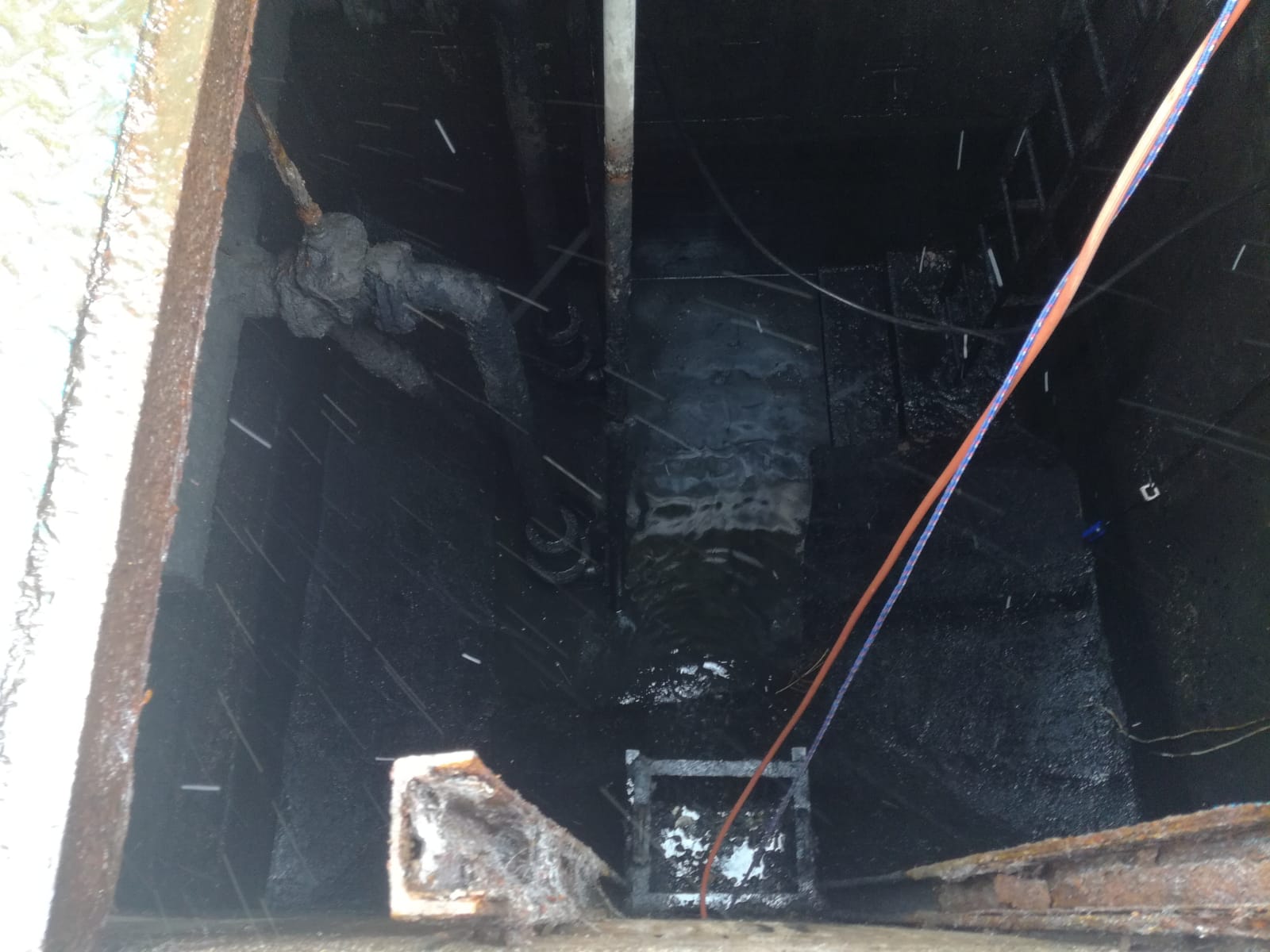 